[Add separate entries for each experience. Start from the most recent.][Add separate entries for each course. Start from the most recent.][Remove any headings left empty.]PERSONAL INFORMATIONReplace with First name(s) Surname(s)[All CV headings are optional. Remove any empty headings.][All CV headings are optional. Remove any empty headings.]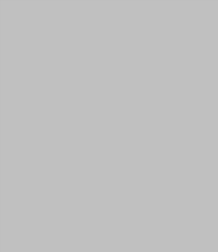  Replace with house number, street name, city, postcode, country 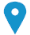  Replace with telephone number     Replace with mobile number       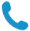 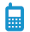  State e-mail address 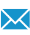 State personal website(s)  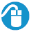 Sex Enter sex | Date of birth dd/mm/yyyy | Nationality Enter nationality/-ies JOB APPLIED FORPOSITIONPREFERRED JOBReplace with job applied for / position / WORK EXPERIENCE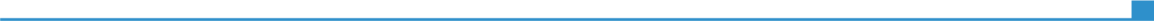 Replace with dates (from - to)Replace with occupation or position heldReplace with dates (from - to)Replace with employer’s name and locality (if relevant, full address and  website)Replace with dates (from - to)Replace with main activities and  responsibilitiesReplace with dates (from - to)Business or  sector  Replace with type of business or sector EDUCATION  AND TRAININGReplace with dates (from - to)Replace with qualification awardedReplace with EQF (or other) level if relevantReplace with dates (from - to)Replace with education or training organisation’s name and locality (if relevant, country) Replace with education or training organisation’s name and locality (if relevant, country) Replace with dates (from - to)Replace with a list of principal subjects covered or skills acquiredReplace with a list of principal subjects covered or skills acquiredPERSONAL SKILLSMother tongue(s)Replace with mother tongue(s)Replace with mother tongue(s)Replace with mother tongue(s)Replace with mother tongue(s)Replace with mother tongue(s)Other language(s)UNDERSTANDING UNDERSTANDING SPEAKING SPEAKING WRITING Other language(s)Listening Reading Spoken interaction Spoken production Replace with languageEnter levelEnter levelEnter levelEnter levelEnter levelReplace with name of language certificate. Replace with name of language certificate. Replace with name of language certificate. Replace with name of language certificate. Replace with name of language certificate. Replace with languageEnter levelEnter levelEnter levelEnter levelEnter levelReplace with name of language certificate. Enter level if known.Replace with name of language certificate. Enter level if known.Replace with name of language certificate. Enter level if known.Replace with name of language certificate. Enter level if known.Replace with name of language certificate. Enter level if known.Levels: A1/A2: Basic user - B1/B2: Independent user - C1/C2 Proficient userCommon European Framework of Reference for LanguagesLevels: A1/A2: Basic user - B1/B2: Independent user - C1/C2 Proficient userCommon European Framework of Reference for LanguagesLevels: A1/A2: Basic user - B1/B2: Independent user - C1/C2 Proficient userCommon European Framework of Reference for LanguagesLevels: A1/A2: Basic user - B1/B2: Independent user - C1/C2 Proficient userCommon European Framework of Reference for LanguagesLevels: A1/A2: Basic user - B1/B2: Independent user - C1/C2 Proficient userCommon European Framework of Reference for LanguagesCommunication skillsReplace with your communication skills. Specify in what context they were acquired.Organisational / managerial skillsReplace with your organisational / managerial skills. Specify in what context they were acquired. Job-related skills Digital competenceReplace with any job-related skills not listed elsewhere. Specify in what context they were acquired.  Replace with your computer skills                   Other skillsReplace with other relevant skills not already mentioned. Specify in what context they were acquired. ADDITIONAL INFORMATIONField of researchPublicationsProjectsObjects of intellectual propertyContinuing education a.o.qualification upgradeScientific articles​ (only reviewed articles)
  Monographs  ProceedingsConferencesProject titlePosition in the projectFinancial sourceANNEXEScopies of degrees and qualificationspublications